SUMMATIVE ASSESSMENT – IIMATHEMATICS Class – XTime allowed : 3 hours						Maximum Marks : 90General Instructions :(i)	All questions are compulsory.(ii)	The question paper consists of 31questions divided into four sections A, B, C and D. Section-A comprises of 4 questions of 1 mark each, Section-B comprises of 6 questions of 2 marks each, Section-C comprises of 10 questions of 3 marks each and Section-D comprises of 11 questions of 4 marks each.(iii)	There is no overall choice. (iv)	Use of calculator is not permitted.SECTION-AQuestion numbers 1 to 4 carry one mark each.1Find the missing terms, if following are in A.P. :  2, , 26, 12A tower stands near an airport. The angle of elevation  of the tower from a point on the ground is such that its tangent is .  Find the height of the tower, if the distance of the observer from the tower is 120 metres.13Dimpi and Vani draws one ball each from a bag containing 2 red and 3 green balls.  Dimpi draws a red ball first which is not put back, what is the probability that Vani who draws next also gets a red ball.  14How can you show using concept of area that three points P, Q and R whose coordinates are given are collinear ?1                                        SECTION-BQuestion numbers 5 to 10 carry two marks each.5The sum of 5th and 7th terms of an AP is 52 and the 10th term is 46.  Find the common difference.26A child purchases a number of notebooks for ` 80. If he had purchasedfour more notebooks for the same amount from the other bookseller, then anotebook would have cost ` 1 less. Represent the above situation  in theform of a quadratic equation.27If PA and PB are two tangents drawn to a circle with centre O, from an external point P such that PA2.8 cm and APB60.  Find the length of chord AB.28Geometrically obtain the point P on the line segment AB 7cm such that  29Draw a circle of radius 5 cm. From a point 8 cm away from its centre, construet a pair of tangents to the circle.210Three solid  cubes of a metal whose edges are in the rario 3 : 4 : 5 are melted and converted into a single cube whose diagonal is . Find the edges of the three cubes.2 SECTION-CQuestion numbers 11 to 20 carry 3 marks each.11Find the sum of all the two digit  numbers which are either multiples of 2 or 3.312The sum of first n natural numbers is given by the relation S.  Find n, if the sum is 210.313In the given figure, OP is equal to the diameter of a circle with centre O and PA and PB are tangents.  Prove that ABP is an equilateral triangle.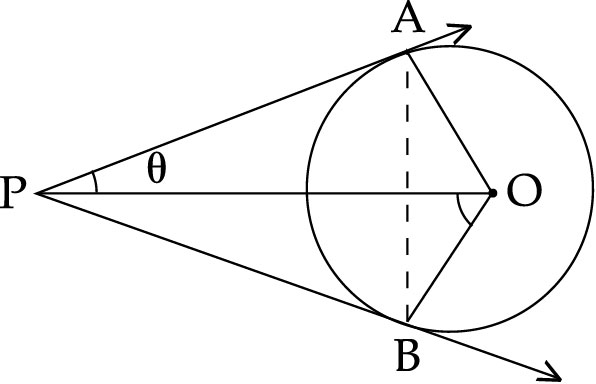 314From the top of a 7 m high building, the angle of elevation of the top of a cable tower is 60 and the angle of depression of its foot is 45.  Determine the height of the tower.315A pair of dice is thrown once.  What is the probability of getting the number 4 on one die at least ?316how that the points A(5, 1), B(8, 3), C(4, 0) and D(1, 4) are the vertices of a rhombus.317f the distance of P(x, y) from A(6, 2) and B(2, 6) are equal, prove that y2x.318A circus tent is made up using two different coloured cloth material.  Red coloured material is used to make cylindrical part upto a height of 3 m and green coloured material to make conical part above it.  If the diameter of the base is 105 m and slant height of the conical part is 53 m, find the red coloured material and green coloured material required  [Assuming no stiching margins].319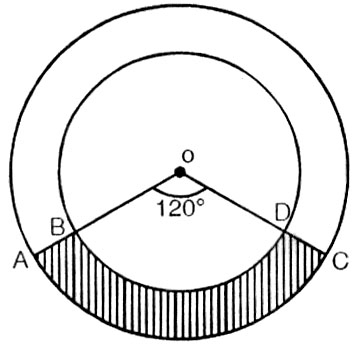 In the figure, two concentric circles with centre O have radii 7 cm and 14 cm.  If AOC120, find the area of shaded region.320ABCD is a trapezium with ABDC, AB18 cm, DC32 cm and distance between AB and  DC14 cm.  If arcs of equal radii 7 cm with centres A, B, C and D have been drawn, then find the area of the region of the trapezium which is not the part of the sectors drawn.        3 SECTION-DQuestion numbers 21 to 31 carry 4 marks each.21The sum of first 9 terms of an AP is 351 and the sum of its first 20 terms is 1770. Find the 11th term.422If the roots of the equation (a2b2)x22(acbd)x(c2d2)0 are equal, then prove that .423Solve :	 ; y ≠ 3, 4.424Prove that tangent at any point of a circle is perpendicular to the radius through the point of contact.425Construct a right triangle whose hypotenuse and one side measures 10 cm and 8 cm respectively. Then construct another triangle whose sides are times the corresponding sides of this triangle.426A person standing between two posts, finds that the angle subtended at his eyes by the tops of the posts is a right angle.  If the heights of the two posts are two times and four times the height of the person and the distance between the two posts is equal to the length of the longer post, find the ratio of the distances of the person from the shorter to the longer post.427In a hospital, there are 200 beds for patients.  Of these, 120 are occupied by males and remaining by females.  20% of the males and 40% of the females are suffering from malaria and rest of them from dengue.  If a patient is selected at random, find the probability that he/she is a(A)	female patient. 	(B)	male patient.(C)	male patient suffering from malaria.			(D)	female patient suffering from dengue.  428If (5, 7), (4, 5), (1, 6) and (4, 5) are the vertices of a quadrilateral, taken in order, then find the area of the quadrilateral.429A cylindrical pipe has inner diameter of 7 cm and water flows through it at 192.5 litres per minute.  Find the rate of flow in km per hour. (Use )430An oval shaped meeting table, made of wood, has dimensions of its top as shown in the figure. Find the cost of polishing it at ` 5.75 per sq.m. .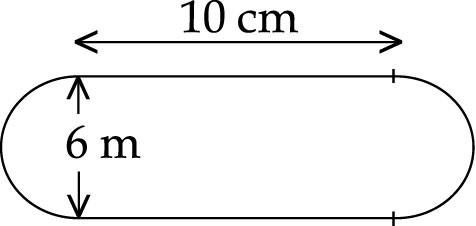 431A night camp was organised for class IX students for two days and their accommodation was planned in tents. Each tent is in the shape of a cylinder surmounted by a hemispherical roof. If the height and diameter of the cylindrical part are. 1.4 m and 5 m respectively.  Find the area of the canvas used for making such a tent. Also, find the cost of the canvas of the tent at the rate of `  350per m2. How these type of camping are helpful for a child in her overall development ? 4-o0o0o0o-